Publicado en  el 12/12/2013 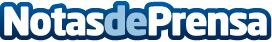 Mireia  y Marc, tres eurofinales para la tardeDatos de contacto:Real Federación Española de NataciónNota de prensa publicada en: https://www.notasdeprensa.es/mireia-y-marc-tres-eurofinales-para-la-tarde Categorias: Otros deportes http://www.notasdeprensa.es